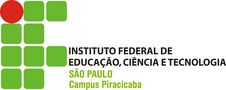 ANEXO IFORMULÁRIO DE TURMA EXTRASERVIÇO PÚBLICO FEDERALINSTITUTO FEDERAL DE EDUCAÇÃO, CIÊNCIA E TECNOLOGIA DE SÃO PAULOSERVIÇO PÚBLICO FEDERALINSTITUTO FEDERAL DE EDUCAÇÃO, CIÊNCIA E TECNOLOGIA DE SÃO PAULOSERVIÇO PÚBLICO FEDERALINSTITUTO FEDERAL DE EDUCAÇÃO, CIÊNCIA E TECNOLOGIA DE SÃO PAULOSERVIÇO PÚBLICO FEDERALINSTITUTO FEDERAL DE EDUCAÇÃO, CIÊNCIA E TECNOLOGIA DE SÃO PAULOSERVIÇO PÚBLICO FEDERALINSTITUTO FEDERAL DE EDUCAÇÃO, CIÊNCIA E TECNOLOGIA DE SÃO PAULOPRONTUÁRIOPRONTUÁRIOCURSO EM QUE ESTÁ MATRICULADOCURSO EM QUE ESTÁ MATRICULADOCURSO EM QUE ESTÁ MATRICULADONOME DO ALUNO: NOME DO ALUNO: NOME DO ALUNO: NOME DO ALUNO: NOME DO ALUNO: E-MAIL:TELEFONE:___E-MAIL:TELEFONE:___E-MAIL:TELEFONE:___E-MAIL:TELEFONE:___E-MAIL:TELEFONE:___SOLICITAÇÃO DE DISCIPLINA(S) EM TURMA EXTRA (REGULAR)SOLICITAÇÃO DE DISCIPLINA(S) EM TURMA EXTRA (REGULAR)SOLICITAÇÃO DE DISCIPLINA(S) EM TURMA EXTRA (REGULAR)SOLICITAÇÃO DE DISCIPLINA(S) EM TURMA EXTRA (REGULAR)SOLICITAÇÃO DE DISCIPLINA(S) EM TURMA EXTRA (REGULAR)NOME DA DISCIPLINASIGLA DA DISCIPLINASIGLA DA DISCIPLINAJÁ CURSOU A DISCIPLINA ANTERIOREMENTE? (SIM OU NÃO)SE SIM, JÁ REPROVOU A DISCIPLINA POR FALTA?(SIM OU NÃO)Piracicaba, _______ de _____________________________ de __________.Piracicaba, _______ de _____________________________ de __________.Piracicaba, _______ de _____________________________ de __________.Piracicaba, _______ de _____________________________ de __________.Piracicaba, _______ de _____________________________ de __________._________________________________________Assinatura do Aluno ou Responsável_________________________________________Assinatura do Aluno ou Responsável_________________________________________Assinatura do Aluno ou Responsável_________________________________________Assinatura do Aluno ou Responsável_________________________________________Assinatura do Aluno ou Responsável